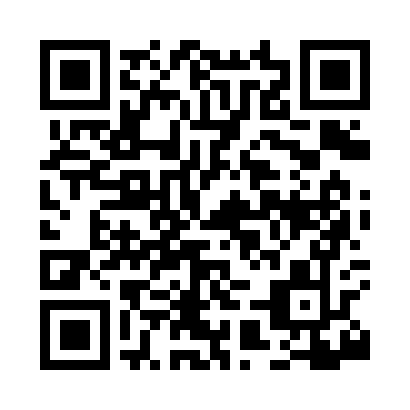 Prayer times for Baggs, Wyoming, USAWed 1 May 2024 - Fri 31 May 2024High Latitude Method: Angle Based RulePrayer Calculation Method: Islamic Society of North AmericaAsar Calculation Method: ShafiPrayer times provided by https://www.salahtimes.comDateDayFajrSunriseDhuhrAsrMaghribIsha1Wed4:426:081:085:008:089:342Thu4:406:061:085:008:099:363Fri4:396:051:075:008:109:374Sat4:376:041:075:008:119:395Sun4:356:031:075:018:129:406Mon4:346:021:075:018:139:417Tue4:326:001:075:018:149:438Wed4:315:591:075:028:159:449Thu4:295:581:075:028:169:4610Fri4:285:571:075:028:179:4711Sat4:265:561:075:028:189:4812Sun4:255:551:075:038:199:5013Mon4:235:541:075:038:209:5114Tue4:225:531:075:038:219:5315Wed4:215:521:075:048:229:5416Thu4:195:511:075:048:239:5517Fri4:185:501:075:048:249:5718Sat4:175:491:075:048:259:5819Sun4:165:491:075:058:269:5920Mon4:145:481:075:058:2710:0121Tue4:135:471:075:058:2810:0222Wed4:125:461:075:068:2910:0323Thu4:115:451:075:068:3010:0524Fri4:105:451:085:068:3110:0625Sat4:095:441:085:068:3210:0726Sun4:085:431:085:078:3210:0827Mon4:075:431:085:078:3310:0928Tue4:065:421:085:078:3410:1129Wed4:055:421:085:088:3510:1230Thu4:045:411:085:088:3610:1331Fri4:035:411:085:088:3610:14